В соответствии с Федеральным законом от 6 октября 2003 г. N 131-ФЗ "Об общих принципах организации местного самоуправления в Российской Федерации", Законом Чувашской Республики от 18.10.2004 №19 "Об организации местного самоуправления в Чувашской Республике", Федеральным законом от 27 июля 2010 г. N 210-ФЗ "Об организации предоставления государственных и муниципальных услуг", Уставом Тораевского  сельского поселения Моргаушского района Чувашской Республики администрация Тораевского  сельского поселения Моргаушского района Чувашской Республики постановляет:1. Утвердить административный регламент администрации Тораевского  сельского поселения Моргаушского района Чувашской Республики по предоставлению муниципальной услуги «Подготовка и выдача градостроительных планов земельных участков».2. Контроль за выполнением настоящего постановления оставляю за собой.3. Настоящее постановление вступает в силу со дня его официального опубликования.Глава Тораевского  сельского поселения                                                            Н.А. ПавловУТВЕРЖДЕНпостановлением администрацииТораевского  сельского поселенияМоргаушского района Чувашской Республикиот  _______________ г. № ___(Приложение)АДМИНИСТРАТИВНЫЙ РЕГЛАМЕНТадминистрации Тораевского  сельского поселения Моргаушского района Чувашской Республики по предоставлению муниципальной услуги «Подготовка и выдача градостроительных планов земельных участков»I. Общие положения1.1. Предмет регулирования административного регламентаАдминистративный регламент администрации Тораевского  сельского поселения Моргаушского района Чувашской Республики (далее – Администрации) по предоставлению муниципальной услуги «Подготовка и выдача градостроительных планов земельных участков» (далее – Административный регламент) устанавливает сроки и последовательность действий (административные процедуры) по предоставлению муниципальной услуги. Административный регламент разработан в целях повышения качества и доступности муниципальной услуги юридическим и физическим лицам, в том числе индивидуальным предпринимателям. Предметом регулирования Административного регламента являются отношения, возникающие при предоставлении муниципальной услуги по вопросу подготовки и выдачи градостроительного плана земельного участка для строительства и реконструкции объектов (далее – муниципальная услуга) на территории Тораевского  сельского поселения Моргаушского района Чувашской Республики.1.2. Формирование и направление запросов в органы (организации), участвующие в предоставлении муниципальной услугиОснованием для осуществления административной процедуры, связанной с формированием и направлением межведомственных запросов в органы (организации), участвующие в предоставлении муниципальной услуги, является установление в рамках осуществления административной процедуры, связанной с приемом заявления и документов, необходимых для предоставления муниципальной услуги и представляемых заявителем, необходимости обращения в государственные органы, органы местного самоуправления и подведомственные государственным органам или органам местного самоуправления организации, в распоряжении которых находятся документы в соответствии с нормативными правовыми актами Российской Федерации, нормативными правовыми актами субъектов Российской Федерации, муниципальными правовыми актами, с целью получения сведений, необходимых для предоставления муниципальной услуги.Межведомственный запрос администрации Тораевского  сельского поселения Моргаушского района Чувашской Республики о представлении документов (их копии или сведения, содержащиеся в них), необходимых для предоставления государственной услуги с использованием межведомственного информационного взаимодействия, должен содержать следующие сведения, если дополнительные сведения не установлены законодательным актом Российской Федерации:- наименование органа, направляющего межведомственный запрос;- наименование органа, в адрес которого направляется межведомственный запрос;- наименование муниципальной услуги, для предоставления которой необходимо представление документа и (или) информации, а также, если имеется, номер (идентификатор) такой услуги в реестре муниципальных услуг;- указание на положения нормативного правового акта, которыми установлено представление документа и (или) информации, необходимых для предоставления муниципальной услуги, и указание на реквизиты данного нормативного правового акта;- сведения, необходимые для представления документа и (или) информации, установленные настоящим Административным регламентом, а также сведения, предусмотренные нормативными правовыми актами как необходимые для представления таких документа и (или) информации;- контактная информация для направления ответа на межведомственный запрос;- дата направления межведомственного запроса;- фамилия, имя, отчество и должность лица, подготовившего и направившего межведомственный запрос, а также номер служебного телефона и (или) адрес электронной почты данного лица для связи.Срок направления межведомственного запроса в соответствующий орган (организацию) не должен превышать 3 дней с момента приема и регистрации заявления и документов, необходимых для предоставления муниципальной услуги.Результатом процедуры является направление межведомственного запроса в соответствующий орган (организацию).Заявителями на предоставление муниципальной услуги являются физические лица и юридические лица (далее – заявители). С заявлением и документами для получения муниципальной услуги также вправе обратиться представители указанных лиц, действующие в силу полномочий, соответствующих законодательству Российской Федерации.1.3. Информирование о порядке предоставления муниципальной услуги1.3.1. Информация об органах власти, структурных подразделениях, организациях, предоставляющих муниципальную услугуИнформация, предоставляемая заинтересованным лицам о муниципальной услуге, является открытой и общедоступной. Сведения о местах нахождения и режиме работы органов власти, предоставляющих муниципальную услугу, их структурных подразделениях, организациях, участвующих в предоставлении муниципальной услуги представлены в Приложении № 1 к Административному регламенту.1.3.2. Способ получения сведений о местонахождении и режиме работы органов власти, структурных подразделениях, организациях, предоставляющих муниципальную услугуСведения о местах нахождения и режимах работы, контактных телефонах, адресах электронной почты органов власти, их структурных подразделений, организаций, размещены на информационных стендах соответствующих структур, на официальном сайте Администрации в информационно-телекоммуникационной сети «Интернет» (далее – официальный сайт в сети «Интернет») (Приложение № 1 к Административному регламенту), а также используя региональную информационную систему Чувашской Республики «Портал государственных и муниципальных услуг (функций) Чувашской Республики» (далее - Портал) www.gosuslugi.cap.ru.Прием и информирование заинтересованных лиц по вопросам предоставления муниципальной услуги осуществляется специалистами Администрации либо специалистами МАУ «Многофункциональный центр   предоставления государственных и муниципальных услуг»  Моргаушского района Чувашской Республики (далее - МФЦ),График работы специалистов Администрации:понедельник – пятница с 8.00 ч. - 17.00 ч., перерыв на обед с 12.00 ч. до 13.00 ч.; выходные дни – суббота, воскресенье.График работы специалистов МФЦ:понедельник – пятница с 8.00 ч. до 18.00 ч., суббота – с 9.00 ч. до 13.00 ч. без перерыва на обед; выходной день – воскресенье.1.3.3. Порядок получения информации заинтересованными лицами о предоставлении муниципальной услугиДля получения информации о порядке предоставления муниципальной услуги (далее – информация о процедуре) заинтересованные лица имеют право обращаться:-	в устной форме лично или по телефону к специалисту Администрации либо к специалисту МФЦ;-	в письменном виде почтовым отправлением в адрес главы Администрации либо в адрес директора МФЦ;-	через официальный сайт в сети «Интернет» администрации Тораевского  сельского поселения Моргаушского района Чувашской Республики, МФЦ, Портал www.gosuslugi.cap.ru.Для получения сведений о ходе предоставления муниципальной услуги заинтересованные лица имеют право обращаться в устной форме лично или по телефону к специалисту Администрации либо к специалисту МФЦ. В случае если заявление с документами было предоставлено в МФЦ, сведения о ходе предоставления муниципальной услуги заинтересованные лица могут получить, используя Портал (далее - Заявление).Основными требованиями к информированию заинтересованных лиц являются:-	достоверность и полнота информирования о процедуре;-	четкость в изложении информации о процедуре;-	удобство и доступность получения информации о процедуре;-	оперативность предоставления информации о процедуре;-	корректность и тактичность в процессе информирования о процедуре.Информирование заинтересованных лиц организуется индивидуально или публично. Форма информирования может быть устной или письменной, в зависимости от формы обращения заинтересованных лиц или их представителей.1.3.4. Публичное устное информированиеПубличное устное информирование осуществляется с привлечением средств массовой информации (далее - СМИ).1.3.5. Публичное письменное информированиеПубличное письменное информирование осуществляется путем публикации информационных материалов в СМИ, размещения на официальном сайте Администрации в сети «Интернет», МФЦ, Портале, использования информационных стендов, размещенных в помещениях органов власти, структурных подразделений, организаций, участвующих в предоставлении муниципальной услуги.Информационные стенды оборудуются в доступном для получения информации помещении. На информационных стендах и официальных сайтах в сети «Интернет» содержится следующая обязательная информация:-          наименование органа, предоставляющего муниципальную услугу;-          почтовый адрес, адреса электронной почты и официального сайта в сети «Интернет», контактные телефоны, режим работы, должность специалистов, осуществляющих прием и консультирование заинтересованных лиц;-          описание процедуры предоставления муниципальной услуги в текстовом виде и в виде блок - схемы (Приложение № 2 к Административному регламенту);-          перечень документов, представляемых заинтересованными лицами для получения муниципальной услуги;-          образец Заявления (Приложение № 3 к Административному регламенту);-          извлечения из законодательных и иных нормативных правовых актов, регулирующих деятельность по предоставлению муниципальной услуги;-          перечень наиболее часто задаваемых вопросов и ответы на них при получении муниципальной услуги;-          перечень оснований для отказа в предоставлении муниципальной услуги.На Портале размещается следующая обязательная информация:-          сведения о получателях муниципальной услуги;-          перечень документов, необходимых для получения муниципальной услуги, в том числе шаблоны и образцы для заполнения;-          описание конечного результата предоставления муниципальной услуги;-          сроки предоставления муниципальной услуги;-          основания для приостановления предоставления услуги или отказа в её предоставлении;-          сведения о возмездном/безвозмездном характере предоставления муниципальной услуги;-          сведения об органе (организации), предоставляющем (предоставляющей) муниципальную услугу (режим работы, контактные телефоны);-          административный регламент в электронном виде;-          сведения о порядке обжалования действий (бездействия) и решений, осуществляемых (принятых) в ходе предоставления муниципальной услуги, в том числе шаблон заявления для заполнения.Тексты информационных материалов печатаются удобным для чтения шрифтом, без исправлений, наиболее важные места выделяются полужирным начертанием либо подчеркиваются.1.3.6. Обязанности должностных лиц при ответе на телефонные звонки, устные и письменные обращения граждан или организацийПри информировании о порядке предоставления муниципальной услуги по телефону специалист Администрации, осуществляющий прием и информирование, сняв трубку, должен представиться: назвать фамилию, имя, отчество, занимаемую должность и наименование организации, где он работает, сообщить заинтересованному лицу адрес Администрации (при необходимости – способ проезда к нему), график работы.Во время разговора специалист Администрации должен произносить слова четко, избегать «параллельных разговоров» с окружающими, не прерываться на звонки других телефонных аппаратов. В конце информирования специалист Администрации, осуществляющий прием и информирование, должен кратко подвести итог разговора и перечислить действия, которые надо предпринять (кто именно, когда, и что должен сделать). Разговор не должен продолжаться более 15 минут.Специалист Администрации не вправе осуществлять информирование заинтересованных лиц, выходящее за рамки информирования, влияющее прямо или косвенно на результат предоставления муниципальной услуги.Индивидуальное устное информирование осуществляется специалистом Администрации при обращении заинтересованных лиц за информацией лично.Специалист Администрации, осуществляющий устное информирование, должен принять все необходимые меры для дачи полного ответа на поставленные вопросы, в случае необходимости с привлечением компетентных специалистов. Время ожидания заинтересованных лиц при индивидуальном устном информировании не может превышать 15 минут. Индивидуальное устное информирование специалист Администрации осуществляет не более 15 минут.При устном обращении заинтересованных лиц лично специалист Администрации, осуществляющий прием и информирование, дает ответ самостоятельно. Содержание устного обращения заносится в карточку личного приема гражданина. В случае, если изложенные в устном обращении факты и обстоятельства являются очевидными и не требуют дополнительной проверки, ответ на обращение с согласия гражданина может быть дан устно в ходе личного приема, о чем делается запись в карточке личного приема гражданина. В остальных случаях дается письменный ответ по существу поставленных в обращении вопросов.Специалист Администрации, осуществляющий прием и консультирование (по телефону или лично), должен корректно и внимательно относиться к заинтересованным лицам, не унижая их чести и достоинства. Консультирование должно проводиться без больших пауз, лишних слов и эмоций.Индивидуальное письменное информирование при обращении заинтересованных лиц в Администрацию осуществляется путем почтовых отправлений либо предоставляется лично в администрацию Тораевского  сельского поселения Моргаушского района Чувашской Республики (физические лица, индивидуальные предприниматели) (Приложение 1 к Административному регламенту).Специалист администрации направляет обращение заинтересованного лица главе администрации Тораевского  сельского поселения Моргаушского района Чувашской Республики. Глава Администрации рассматривает обращение заинтересованного лица и направляет обращение заинтересованного лица с соответствующей визой для рассмотрения и подготовки ответа по существу специалисту администрации. Ответы на письменные обращения направляются в письменном виде и должны содержать ответы на поставленные вопросы, фамилию, инициалы и номер телефона исполнителя. Ответ подписывается главой Администрации.Ответ направляется в письменном виде или по электронной почте (в зависимости от способа обращения заинтересованного лица за информацией или способа доставки ответа, указанного в письменном обращении).Ответ направляется в письменном виде в течение 30 календарных дней с даты регистрации обращения специалистом Администрации.Письменное обращение подлежит регистрации в течении 3-х дней с момента его поступления.1.3.7. Порядок информирования заявителей по вопросам предоставления муниципальной услуги специалистами МФЦПорядок взаимодействия специалистов МФЦ по вопросам предоставления муниципальных услуг осуществляется на основании регламента МФЦ и других законодательных актов Российской Федерации и настоящего регламента.Подробная информация (консультация) по интересующим вопросам предоставления государственных и муниципальных услуг может получена заявителями через специалистов МФЦ как при личном общении, так и по телефону, с помощью электронной почты, через сеть «Интернет», Портал, через информационные терминалы, расположенные в МФЦ.Консультации предоставляются по следующим вопросам:- нормативно-правовая база, на основании которой предоставляются муниципальные услуги в рамках МФЦ;- перечень документов, необходимых для предоставления услуги, комплектность (достаточность) предоставленных документов;- источники получения документов, необходимых для оказания услуги;- требования к оформлению и заполнению заявления и других документов;- время приема и выдачи документов;- сроки предоставления услуги;- последовательность административных процедур при предоставлении услуги;- перечень оснований для отказа в приеме документов и предоставлении услуги;- порядок обжалования осуществляемых действий (бездействий) и решений, принимаемых в ходе оказания муниципальных услуг.При информировании о порядке предоставления муниципальной услуги по телефону специалист МФЦ, сняв трубку, должен представиться: назвать фамилию, имя, отчество, должность, наименование учреждения, сообщить заинтересованному лицу адрес МФЦ (при необходимости – способ проезда к нему), график работы МФЦ.Во время разговора специалист МФЦ должен произносить слова четко. В конце информирования специалист МФЦ, осуществляющий прием и консультирование, должен кратко подвести итог разговора и перечислить действия, которые необходимо предпринять (кто именно, когда и что должен сделать). Разговор не должен продолжаться более 15 минут.Индивидуальное устное информирование осуществляется специалистом МФЦ при обращении заинтересованных лиц за информацией лично.Специалист МФЦ, осуществляющий устное информирование, должен принять все необходимые меры для предоставления полного ответа на поставленные вопросы, в случае необходимости - с привлечением компетентных специалистов. Время ожидания заинтересованных лиц при индивидуальном устном информировании не может превышать 15 минут. Индивидуальное устное информирование заинтересованных лиц специалист осуществляет не более 15 минут.Специалист МФЦ, осуществляющий прием и консультирование (по телефону или лично), должен корректно и внимательно относиться к заинтересованным лицам, не унижая их чести и достоинства. Консультирование должно проводиться без больших пауз, лишних слов и эмоций.Индивидуальное письменное информирование осуществляется специалистом МФЦ при обращении заинтересованных лиц в письменной форме или в форме электронного документа.Ответ на письменное обращение предоставляется в письменной форме по существу поставленных вопросов в простой, четкой и понятной форме, с указанием фамилии, имени, отчества и номера телефона непосредственного исполнителя. Ответ на обращение, поступившее в форме электронного документа, направляется, в зависимости от выбранного заявителем способа доставки ответа, в форме электронного документа по адресу электронной почты, указанному в обращении, или в письменной форме по почтовому адресу, указанному в обращении, в течение 30 календарных дней с даты регистрации.Письменное обращение подлежит регистрации в течении 3-х дней с момента его поступления.II. Стандарт предоставления муниципальной услуги2.1. Наименование муниципальной услугиМуниципальная услуга имеет следующее наименование: «Подготовка и выдача градостроительных планов земельных участков».2.2. Наименование органа, предоставляющего муниципальную услугуМуниципальная услуга предоставляется органом местного самоуправления - администрацией Тораевского  сельского поселения Моргаушского района Чувашской Республики.Прием, регистрация заявления и выдача документов могут осуществляться Муниципальным автономным учреждением «Многофункциональный центр предоставления государственных и муниципальных услуг» Моргаушского района Чувашской Республики.Информационное и техническое обеспечение по предоставлению муниципальной услуги осуществляется администрацией Тораевского  сельского поселения Моргаушского района Чувашской Республики.2.2.1. Государственные муниципальные органы и организации участвующие в предоставлении муниципальной услугиПри предоставлении муниципальной услуги Администрация взаимодействует с:- Управлением Федеральной службы государственной регистрации, кадастра и картографии по Чувашской Республике;- Филиалом ФГБУ «Федеральная кадастровая палата Федеральной службы государственной регистрации, кадастра и картографии» по ЧР – Чувашии;- Организациями, осуществляющими эксплуатацию соответствующих сетей инженерно-технического обеспечения Моргаушского района Чувашской Республики;- МФЦ.2.3. Результат предоставления муниципальной услугиКонечным результатом предоставления муниципальной услуги является:- в случае принятия решения о подготовке градостроительного плана земельного участка – выдача градостроительного плана земельного участка, утвержденного постановлением главы Администрации (Приложение № 4 к Административному регламенту);- в случае принятия решения об отказе в подготовке градостроительного плана земельного участка – выдача письма об отказе в подготовке градостроительного плана земельного участка с указанием основания для отказа.2.4. Сроки предоставления муниципальной услугиВ соответствии с Градостроительным кодексом Российской Федерации от 29 декабря 2004 года № 190-ФЗ определен порядок проведения работ по подготовке градостроительного плана земельного участка применительно к застроенным или предназначенным для строительства, реконструкции объектов капитального строительства (за исключением линейных объектов) земельным участкам, где:Подготовка градостроительного плана земельного участка в соответствии с настоящим Регламентом осуществляется только в виде отдельного документа при обращении физических и юридических лиц.В соответствии с Градостроительным кодексом Российской Федерации градостроительные планы земельных участков могут подготавливаться в составе проекта межевания территории, на основании постановления главы Администрации о подготовке проекта межевания территории, в том числе в составе проекта планировки территории. Данный вид подготовки градостроительных планов земельных участков осуществляется в соответствии со ст. 45 и 46 Градостроительного кодекса Российской Федерации.В составе градостроительного плана земельного участка указываются:1) границы земельного участка;2) границы зон действия публичных сервитутов;3) минимальные отступы от границ земельного участка в целях определения мест допустимого размещения зданий, строений, сооружений, за пределами которых запрещено строительство зданий, строений, сооружений;4) информация о градостроительном регламенте (в случае, если на земельный участок распространяется действие градостроительного регламента). При этом в градостроительном плане земельного участка, за исключением случаев предоставления земельного участка для государственных или муниципальных нужд, должна содержаться информация о всех предусмотренных градостроительным регламентом видах разрешенного использования земельного участка;5) информация о разрешенном использовании земельного участка, требованиях к назначению, параметрам и размещению объекта капитального строительства на указанном земельном участке (в случаях, если на земельный участок не распространяется действие градостроительного регламента или для земельного участка не устанавливается градостроительный регламент);6) информация о расположенных в границах земельного участка объектах капитального строительства, объектах культурного наследия;7) информация о технических условиях подключения объектов капитального строительства к сетям инженерно-технического обеспечения (далее - технические условия);8) границы зоны планируемого размещения объектов капитального строительства для государственных или муниципальных нужд.В состав градостроительного плана земельного участка может включаться информация о возможности или невозможности его разделения на несколько земельных участков.Постановление о подготовке градостроительного плана земельного участка для строительства и реконструкции объектов капитального строительства должно быть осуществлено в течение 10 рабочих дней с момента принятия заявления о предоставлении земельного участка, либо заявления о разрешении проектирования и строительства (реконструкции) объекта капитального строительства на ранее предоставленном земельном участке, с приложением документов от заявителя.В случае предоставления заявителем документов, указанных в п. 2.6 настоящего Административного регламента, через МФЦ срок принятия решения о подготовке и выдаче градостроительных планов земельных участков исчисляется со дня передачи МФЦ таких документов в администрацию Тораевского  сельского поселения Моргаушского района.2.5. Нормативные правовые акты, регулирующие предоставление муниципальной услугиПредоставление муниципальной услуги осуществляется в соответствии с:-          Конституцией Российской Федерации (принята на всенародном голосовании 12 декабря 1993 г.) с поправками от 30 декабря 2008 г. № 6-ФКЗ , 30 декабря 2008 г. № 7-ФКЗ (текст Конституции с учетом поправок опубликован в «Российской газете» от 21 января 2009 г. № 7, в «Парламентской газете» от 23 января 2009 г. № 4, в Собрании законодательства Российской Федерации от 26 января 2009 г. № 4 ст. 445)*;-          Конституцией Чувашской Республики (принята на внеочередной 23-й сессии Государственного Совета Чувашской Республики 30 ноября 2000 г.) (текст Конституции опубликован в газете «Республика» от 9 декабря 2000 г. № 52 (225), в газете «Хыпар» (на чувашском языке) от 9 декабря 2000 г. № 224 (23144), в Ведомостях Государственного Совета Чувашской Республики, 2000 г., № 38; 2001 г., № 39 (на чувашском языке), в Собрании законодательства Чувашской Республики, 2000 г., № 11-12, ст.442)*;-          Градостроительным кодексом Российской Федерации от 29 декабря 2004 года № 190-ФЗ (текст Кодекса опубликован в «Российской газете» от 30 декабря 2004 г. № 290, в «Парламентской газете» от 14 января 2005 г. № 5-6, в Собрании законодательства Российской Федерации от 3 января 2005 г. № 1 (часть I) ст. 16)*;-          Федеральным законом от 27 июля 2010 г. № 210-ФЗ «Об организации предоставления государственных и муниципальных услуг» (текст Федерального закона опубликован в «Российской газете» от 30 июля 2010 г. № 168, в Собрании законодательства Российской Федерации от 2 августа 2010 г. № 31 ст. 4179)*;-          Федеральным законом от 29 декабря 2004 года № 191-ФЗ «О введении в действие Градостроительного кодекса Российской Федерации (текст Федерального закона опубликован в «Российской газете» от 30 декабря 2004 г. № 290, в «Парламентской газете» от 14 января 2005 г. № 5-6, в Собрании законодательства Российской Федерацииот 3 января 2005 г. № 1 (часть I) ст. 17)*;- Федеральным законом от 06 октября 2003 г. № 131-ФЗ «Об общих принципах организации местного самоуправления в Российской Федерации (текст опубликован в «Российской газете» от 8 октября 2003 г. № 202, в «Парламентской газете» от 8 октября 2003 г. № 186, в Собрании законодательства Российской Федерации от 6 октября 2003 г. № 40 ст. 3822)*;- Федеральным законом от 2 мая 2006 г. № 59-ФЗ «О порядке рассмотрения обращений граждан Российской Федерации (текст опубликован в «Парламентской газете» от 11 мая 2006 г. № 70-71, в «Российской газете» от 5 мая 2006 г. № 95, в Собрании законодательства Российской Федерации от 8 мая 2006 г. № 19 ст. 2060)*;- Федеральным законом от 01 декабря 2007 г. № 315-ФЗ «О саморегулируемых организациях» (текст Федерального закона опубликован в «Российской газете» от 6 декабря 2007 г. № 273, в «Парламентской газете» от 11 декабря 2007 г. № 174-176, в Собрании законодательства Российской Федерации от 3 декабря 2007 г. № 49 ст. 6076)*;- Приказом Министерства регионального развития Российской Федерации от 11 августа 2006 г. № 93 «Об утверждении инструкции о порядке заполнения формы градостроительного плана земельного участка» (Текст приказа опубликован в "Российской газете" от 16 ноября 2006 г. № 257, в Бюллетене нормативных актов федеральных органов исполнительной власти от 20 ноября 2006 г. № 47, в журнале "Еженедельный бюллетень законодательных и ведомственных актов", сентябрь 2006 г. № 39)*;- Приказом Министерства регионального развития Российской Федерации от 10 мая 2011 года № 207 «Об утверждении формы градостроительного плана земельного участка» ( Текст приказа опубликован в "Российской газете" от 8 июня 2011 г. № 122)[1]*;- Уставом Тораевского  сельского поселения Моргаушского района Чувашской Республики;2.6. Перечень документов, необходимых для получения муниципальной услугиОснованием для получения муниципальной услуги является представление заявителями Заявления о подготовке градостроительного плана земельного участка (далее – Заявление) в Администрацию (Приложение № 3 к Административному регламенту). 2.6.1. Документы, которые заявитель вправе представить по собственной инициативе, так как они подлежат представлению в рамках межведомственного взаимодействияВ соответствии с Федеральным законом от 27 июля 2010 г. № 210-ФЗ «Об организации предоставления государственных и муниципальных услуг» (далее- Федерального закона № 210-ФЗ) при предоставлении муниципальной услуги, не вправе требовать от заявителя:- правоустанавливающие документы на земельный участок: договор купли - продажи, договор аренды, свидетельство о государственной регистрации права;- правоустанавливающие документы на объекты недвижимости (здания, строения, сооружения): свидетельство о государственной регистрации права, договор дарения, договор купли – продажи;- кадастровый план территории.Заявитель вправе не представлять указанные документы.Документы могут быть представлены лично в Администрацию либо почтовым отправлением в адрес Администрации.2.6.2. Особенности взаимодействия с заявителем при предоставлении муниципальной услугиПри подаче заявления с документами на предоставление муниципальной услуги в МФЦ, Администрацию, а также в процессе предоставления муниципальной услуги, запрещается требовать от заявителя:1) представления документов и информации или осуществления действий, представление или осуществление которых не предусмотрено нормативными правовыми актами, регулирующими отношения, возникающие в связи с предоставлением государственных и муниципальных услуг;2) представления документов и информации, в том числе подтверждающих внесение заявителем платы за предоставление государственных и муниципальных услуг, которые находятся в распоряжении органов, предоставляющих государственные услуги, органов, предоставляющих муниципальные услуги, иных государственных органов, органов местного самоуправления либо подведомственных государственным органам или органам местного самоуправления организаций, участвующих в предоставлении предусмотренных частью 1 статьи 1 Федерального закона № 210-ФЗ государственных и муниципальных услуг, в соответствии с нормативными правовыми актами Российской Федерации, нормативными правовыми актами субъектов Российской Федерации, муниципальными правовыми актами, за исключением документов, включенных в определенный частью 6 статьи 1 Федерального закона № 210-ФЗ перечень документов. Заявитель вправе представить указанные документы и информацию в органы, предоставляющие государственные услуги, и органы, предоставляющие муниципальные услуги, по собственной инициативе;3) осуществления действий, в том числе согласований, необходимых для получения государственных и муниципальных услуг и связанных с обращением в иные государственные органы, органы местного самоуправления, организации, за исключением получения услуг и получения документов и информации, предоставляемых в результате предоставления таких услуг, включенных в перечни, указанные в части 1 статьи 9 Федерального закона № 210-ФЗ.2.7. Основания для отказа в приеме документов, необходимых для предоставления муниципальной услугиОснованиями для отказа в приеме документов, необходимых для предоставления муниципальной услуги являются:- вид и состояние документов, которые не позволяют однозначно истолковать их содержание, в том числе наличие подчисток, приписок, зачеркнутых слов и иных, не оговоренных в них исправлений, повреждений;- наличие факсимильных подписей, содержащихся на представляемых документах;-непредставление представителем заявителя оформленной в установленном действующим законодательством порядке доверенности на осуществление действий от имени заявителя;2.8. Основания для приостановления, отказа в предоставлении муниципальной услугиОснованием для отказа в предоставлении муниципальной услуги является представление документов в ненадлежащий орган.Основаниями для приостановления муниципальной услуги являются:представление заявителем неполных и (или) заведомо недостоверных сведений; несоответствие представленных документов по форме или содержанию требованиям действующего законодательства;наличие судебных актов, решений правоохранительных органов.2.9. Порядок, размер и основания взимания платы за предоставление муниципальной услугиМуниципальная услуга предоставляется без взимания платы.2.10. Срок ожидания заявителя в очереди при подаче документов, получении информации, получении документовВремя ожидания заявителей при подаче Заявления для получения муниципальной услуги не должно превышать 15 минут.Время ожидания заявителей при получении документов для получения муниципальной услуги не должно превышать 15минут.Продолжительность приема заявителей у специалиста Администрации при получении консультации по вопросу предоставления муниципальной услуги не должна превышать 15 минут.Время ожидания заявителя в очереди в МФЦ:- для получения информации (консультации) не должно превышать 15 минут;- для подачи документов не должно превышать 15 минут;- для получения документов не должно превышать 15 минут.2.11. Срок и порядок регистрации запроса заявителя о предоставлении муниципальной услугиЗаявление на предоставление муниципальной услуги регистрируется:- в журнале входящей документации в Администрации путем присвоения входящего номера и даты поступления документа в течение 1 рабочего дня с даты поступления;- в системе электронного документооборота (далее - СЭД) с присвоением статуса «зарегистрировано» в течение 1 рабочего дня с даты поступления.2.12. Требования к помещениям предоставления муниципальной услугиВход в здание администрации Тораевского  сельского поселения Моргаушского района Чувашской Республики оформлен вывеской с указанием основных реквизитов администрации на русском и чувашском языках, на местонахождение отделов по работе с обращениями граждан администрации указывают соответствующие вывески с основными реквизитами администрации и графиком работы специалистов данных отделов.На прилегающей территории администрации Тораевского  сельского поселения Моргаушского района  Чувашской Республики находится парковка для автомобилей.Прием заявителей для оказания муниципальной услуги осуществляется согласно графику приёма граждан специалистами администрации Тораевского  сельского поселения Моргаушского района  Чувашской Республики.Помещение для оказания муниципальной услуги должно быть оснащено стульями, столами, компьютером с возможностью печати и выхода в сеть «Интернет».Для ожидания приёма заявителям отводится специальное место, оборудованное стульями, столами (стойками) для возможности оформления документов, а также оборудованное информационными стендами, на которых размещены график работы и приёма граждан специалистами администрации Тораевского  сельского поселения Моргаушского района  Чувашской Республики, номера телефонов для справок, процедура предоставления муниципальной услуги.Специалист администрации Тораевского  сельского поселения Моргаушского района  Чувашской Республики имеет настольные таблички с указанием должности, фамилии, имени, отчества.Здание, в котором размещается МФЦ (далее - здание), располагается в пешеходной доступности - не более 5 минут от остановок общественного транспорта. Дорога от близлежащих остановок общественного транспорта до здания оборудуется указателями. Вход в здание оборудован информационной табличкой (вывеской), содержащей полное наименование МФЦ на русском и чувашском языках, а также информацию о режиме работы МФЦ.Помещения МФЦ, предназначенные для работы с заявителями, расположены на нижних этажах здания и имеют отдельный вход. В помещениях установлены системы кондиционирования (охлаждения и нагревания) воздуха, средства пожаротушения и оповещения о возникновении чрезвычайной ситуации, кулер с питьевой водой.Вход в здание и выход из него оборудован соответствующими указателями с автономными источниками бесперебойного питания, а также лестницами с поручнями и пандусами для передвижения детских и инвалидных колясок.В здании предусмотрено место для хранения верхней одежды посетителей МФЦ, а также отдельный бесплатный туалет для посетителей, в том числе предназначенный специально для инвалидов.На территории, прилегающей к зданию, расположена бесплатная парковка для автомобильного транспорта посетителей МФЦ, в том числе предусматривающая места для специальных автотранспортных средств инвалидов.Помещения МФЦ оборудованы программными и аппаратными средствами, позволяющими осуществить внедрение и обеспечить функционирование необходимых для предоставления государственных и муниципальных услуг программно-аппаратных комплексов, а также информационной системы МФЦ.В МФЦ для организации взаимодействия с заявителями помещение разделено на следующие функциональные сектора (зоны):сектор информирования;сектор ожидания;сектор приема заявителей.В секторе информирования предусматривается наличие не менее 2 окон для осуществления информирования о порядке предоставления услуг, предоставляемых через МФЦ. Сектор ожидания оборудован электронной системой управления очередью, предназначенной для автоматизированного управления потоком заявителей и обеспечения комфортных условий ожидания. Предусмотрено получение актуальной правовой информации, информации о предоставляемых услугах в электронном виде, посредством размещенных в секторе ожидания терминалов с соответствующим программным обеспечением. Также сектор ожидания оборудован стульями, столами (стойками) для возможности оформления документов, информационными стендами, на которых размещены график работы, приёма граждан и информация о способах оформления документов.Сектор приема заявителей оборудован окнами для приема и выдачи документов. Каждое окно оформлено информационными табличками с указанием номера окна, фамилии, имени, отчества и должности специалиста, осуществляющего прием и выдачу документов. 2.13. Показатели доступности и качества муниципальной услугиорганизация предоставления муниципальной услуги через МФЦ, предусматривающая: повышенные условия комфортности, меньший срок ожидания в очереди при подаче документов, получении консультации и результатов предоставления муниципальной услуги;при подаче документов на предоставление муниципальной услуги в МФЦ сведено к минимуму количество взаимодействий с должностными лицами ответственными за предоставление муниципальной услуги, продолжительность взаимодействия;возможность получения информации о муниципальной услуге в электронной форме, при личном обращении, по телефону;возможность получения сведений о ходе предоставления муниципальной услуги с использованием информационно-коммуникационных технологий, в том числе используя Единый портал государственных и муниципальных услуг (функций) и Портал государственных и муниципальных услуг (функций) Чувашской Республики. III Состав, последовательность и сроки выполнения административных процедур, требования к порядку их выполнения, в том числе особенности выполнения административных процедур в электронной форме а так же особенности выполнения административных процедур в многофункциональных центрах 3.1. Описание последовательности действий при исполнении муниципальной услугиПредоставление муниципальной услуги включает в себя следующие административные процедуры:первичный приём документов;формирование и направление запросов в органы (организации), участвующие в предоставлении муниципальной услуги;рассмотрение документов;подготовка и выдача уведомление об отказе в выдаче градостроительного плана земельного участка для строительства и реконструкции объектов;подготовка и выдача градостроительного плана земельного участка.исправление технических ошибок в градостроительном плане земельного участкаОписание последовательности прохождения процедуры предоставления муниципальной услуги представлено в блок-схеме (Приложение № 2 к настоящему регламенту).3.1.1. Первичный приём документова) в администрации Тораевского сельского поселения Моргаушского района Чувашской Республики:Основанием для получения муниципальной услуги является представление Заявления в Администрацию заявителем лично либо его уполномоченным лицом при наличии надлежаще оформленных документов.Заявитель либо уполномоченное лицо заявителя при представлении документов предъявляет документ, удостоверяющий личность (паспорт), доверенность.Специалист Администрации проверяет срок действия документа, удостоверяющего личность, наличие в нем записи об органе, выдавшем документ, даты выдачи, подписи фамилии должностного лица, оттиска печати, а также соответствие данных документа, удостоверяющего личность, данным, указанных в документах, предусмотренных пунктом 2.5. настоящего Административного регламента.В ходе приема специалист Администрации производит проверку представленных документов: наличие необходимых документов, правильность заполнения Заявления, полноту и достоверность содержащихся в них сведений. Специалист Администрации проверяет также документы на наличие подчисток, приписок, зачеркнутых слов; на наличие повреждений, которые могут повлечь к неправильному истолкованию содержания документов.При установлении фактов отсутствия необходимых документов, несоответствия представленных документов требованиям, специалист Администрации уведомляет заявителя о наличии препятствий для дальнейшего приёма, объясняет заявителю содержание выявленных недостатков в представленных документах и предлагает принять меры по их устранению.Документы, в ходе проверки которых выявлены нарушения, не подлежат приему.    Специалист Администрации в течение рабочего дня фиксирует получение документов от заявителей путем выполнения регистрационной записи в журнале регистрации входящей корреспонденции, после чего выдает заявителю расписку в получении документов с указанием их перечня и даты их получения. Если имеются основания для отказа в приеме документов, но заявитель настаивает на их представлении, Заявление с приложением документов также регистрируется в журнале регистрации входящей корреспонденции, после чего заявителю выдается расписка в получении документов с указанием их перечня и даты их получения.При подготовке Заявления и документов, предоставляемых в Администрацию, не допускается применение факсимильных подписей.Заявитель может направить Заявление и документы согласно перечню по почте.б) в МФЦ:При предоставлении документов в МФЦ заявитель представляет комплект документов, предусмотренных пунктом 2.6. Административного регламента. Специалист МФЦ, ответственный за прием и регистрацию документов, осуществляет действия, предусмотренные абз. 4, абз. 5 подпункта 3.1.1. Административного регламента.При отсутствии одного или нескольких документов, несоответствии представленных документов требованиям пункта 2.6. Административного регламента, специалист МФЦ, ответственный за прием и регистрацию документов, уведомляет заявителя о наличии препятствий для предоставления муниципальной услуги, объясняет заявителю содержание выявленных недостатков в представленных документах и предлагает принять меры по их устранению.Специалист МФЦ, ответственный за прием и регистрацию документов, фиксирует обращения заявителей в системе электронного документооборота (СЭД) с присвоением статуса «зарегистрировано». В случае принятия документов готовит расписку о принятии документов и согласие на обработку персональных данных (далее - расписка) в 3-х экземплярах (1 экземпляр выдает заявителю, 2-ой с Заявлением и принятым пакетом документов направляется в администрацию Тораевского сельского поселения Моргаушского района, 3-ий остается в МФЦ) в соответствии с действующими правилами ведения учета документов.В расписке указываются следующие пункты:- согласие на обработку персональных данных;- данные о заявителе;- расписка – уведомление о принятии документов;- порядковый номер заявления;- дата поступления документов;- подпись специалиста;- перечень принятых документов;- сроки предоставления услуги;- расписка о выдаче результата.После регистрации заявления специалист МФЦ в течение одного рабочего дня организует доставку представленного заявителем пакета документов из МФЦ в администрацию Тораевского сельского поселения Моргаушского района, при этом меняя статус в СЭД на «отправлено в ведомство». В случае приема документов в будние дни после 16.00 или в субботу, днем начала срока предоставления муниципальной услуги будет являться рабочий день, следующий за днем принятия заявления с приложенными документами.Результатом является регистрация заявления с приложениями документами в журнале регистрации входящих документов. 3.1.2. Формирование и направление запросов в органы (организации), участвующие в предоставлении муниципальной услугиОснованием для осуществления административной процедуры, связанной с формированием и направлением межведомственных запросов в органы (организации), участвующие в предоставлении муниципальной услуги, является установление в рамках осуществления административной процедуры, связанной с приемом заявления и документов, необходимых для предоставления муниципальной услуги и представляемых заявителем, необходимости обращения в государственные органы, органы местного самоуправления и подведомственные государственным органам или органам местного самоуправления организации, в распоряжении которых находятся документы в соответствии с нормативными правовыми актами Российской Федерации, нормативными правовыми актами субъектов Российской Федерации, муниципальными правовыми актами, с целью получения сведений, необходимых для предоставления муниципальной услуги.Межведомственный запрос администрации Тораевского сельского поселения Моргаушского района Чувашской Республики о представлении документов (их копии или сведения, содержащиеся в них), необходимых для предоставления муниципальной услуги с использованием межведомственного информационного взаимодействия, должен содержать следующие сведения, если дополнительные сведения не установлены законодательным актом Российской Федерации:- наименование органа, направляющего межведомственный запрос;- наименование органа, в адрес которого направляется межведомственный запрос;-наименование муниципальной услуги, для предоставления которой необходимо представление документа и (или) информации, а также, если имеется, номер (идентификатор) такой услуги в реестре муниципальных услуг;- указание на положения нормативного правового акта, которыми установлено представление документа и (или) информации, необходимых для предоставления муниципальной услуги, и указание на реквизиты данного нормативного правового акта;- сведения, необходимые для представления документа и (или) информации, установленные настоящим Административным регламентом, а также сведения, предусмотренные нормативными правовыми актами как необходимые для представления таких документа и (или) информации;- контактная информация для направления ответа на межведомственный запрос;- дата направления межведомственного запроса;- фамилия, имя, отчество и должность лица, подготовившего и направившего межведомственный запрос, а также номер служебного телефона и (или) адрес электронной почты данного лица для связи.Срок направления межведомственного запроса в соответствующий орган (организацию) не должен превышать 3 дней с момента приема и регистрации заявления и документов, необходимых для предоставления муниципальной услуги.Результатом процедуры является направление межведомственного запроса в соответствующий орган (организацию). 3.1.3. Рассмотрение документов в администрации Тораевского  сельского поселения Моргаушского района Чувашской Республики После регистрации Заявление с приложением документов направляется в течение рабочего дня на рассмотрение главе Тораевского сельского поселения Моргаушского района Чувашской Республики. Глава в течение рабочего дня рассматривает Заявление с приложением документов и соответствующей визой направляет специалисту Администрации.Специалист Администрации в течение 2 рабочих дней со дня получения пакета документов осуществляет проверку представленных документов на:1) наличие необходимых документов согласно перечню, указанному в пункте 2.6. Административного регламента;2) правильность заполнения бланка Заявления;3) наличие в Заявлении и прилагаемых к нему документов, не оговоренных исправлений, серьезных повреждений, не позволяющих однозначно истолковать их содержание;4) соответствие нормативным правовым актам Российской Федерации и Чувашской Республики (срок действия; наличие записи об органе, выдавшем документ, даты выдачи, подписи и фамилии должностного лица, оттиски печати).В случае выявления противоречий, неточностей в представленных на рассмотрение документах либо непредставления полного комплекта документов, указанных в пункте 2.6. Административного регламента, специалист Администрации в течение 2 рабочих дней, со дня предоставления заявления с приложением документов должен связаться с заявителем по телефону, ясно изложить противоречия, неточности в представленных документах, назвать недостающие документы и указать на необходимость устранения данных недостатков. В случае если в течение 2 рабочих дней указанные замечания не устранены, специалист Администрации в течение 2 рабочих дней готовит и направляет заявителю письменное уведомление Администрации о необходимости устранения указанных замечаний. При этом срок рассмотрения поступившего Заявления устанавливается заново с момента устранения замечаний.Результатом является рассмотрение заявления и приложенных документов.3.1.4. Письменное уведомление об отказе в выдаче градостроительного плана земельного участка для строительства и реконструкции объектовОснованием является представление заявителем документов не соответствующие требованиям, приведенным в пунктах 1-4 подпункта 3.1.2. Административного регламента, либо не устранены замечания в указанный срок и имеются основания для отказа в приеме Заявления, специалист Администрации в течение 5 рабочих дней со дня предоставления документов от заявителей составляет и направляет в администрацию Ярославского  сельского поселения Моргаушского района письменное уведомление об отказе в рассмотрении Заявления с указанием оснований для отказа и возможностей их устранения, которое подписывается главой Администрации.  В случае если Заявление с прилагаемыми документами поступило из МФЦ специалист Администрации в течение 3 рабочих дней со дня поступления заявления и прилагаемых документов составляет и отправляет в МФЦ письменное уведомление Администрации об отказе с указанием причин отказа и возможностей их устранения. К уведомлению прилагаются все представленные документы.Результатом является выдача уведомления об отказе в выдаче градостроительного плана земельного участка для строительства и реконструкции объектов3.1.5. Подготовка и выдача градостроительного плана земельного участкаОснованием является соответствие представленных заявителем документов  настоящего Административного регламента. Специалист Администрации готовит градостроительный план земельного участка в течение 20 рабочих дней со дня получения пакета документов заявителя от главы Администрации. В случае наличия земельного участка у заявителя на праве собственности, аренды, субаренды, постоянного (бессрочного) пользования, пожизненного наследуемого владения и планируемый объект капитального строительства (реконструкции) не требует подключения к сетям инженерно-технического обеспечения Моргаушского района, специалист Администрации  подготавливает и согласовывает проект постановления Администрации об утверждении градостроительного плана земельного участка в течение 7 рабочих дней.После подписания главой Администрации постановление об утверждении градостроительного плана земельного участка передается в специалисту Администрации.Специалист Администрации в течение рабочего дня со дня подписания постановления главой об утверждении градостроительного плана земельного участка оформляет титульный лист Градостроительного плана (проставляет номер и дату утверждения постановления).В случае получения градостроительного плана уполномоченным лицом заявителя, уполномоченное лицо представляет документ, подтверждающий полномочия представителя заявителя на получение документов и документ, удостоверяющий личность (паспорт).Факт выдачи градостроительного плана земельного участка фиксируется в реестре учета выданной корреспонденции в Администрации.Форма градостроительного плана земельного участка утверждена приказом Министерства регионального развития Российской Федерации от 10 мая 2011 года № 207 (Приложение 4 к Административному регламенту).Экземпляр градостроительного плана земельного участка выдается заявителям либо уполномоченным лицам при наличии полномочий, оформленных в соответствии с действующим законодательством через МФЦ, согласно действующего регламента.Градостроительный план земельного участка является основанием для получения разрешения на строительство или реконструкцию объекта.Общий срок предоставления муниципальной услуги по подготовке и выдачи градостроительного плана земельного участка составляет 30 рабочих дней.Результатом является выдача градостроительного плана земельного участка.3.1.6. Исправление технических ошибок в градостроительном плане земельного участкаОснованием является допущение технических ошибок в градостроительном плане земельного участка.Исправление технических ошибок, допущенных при подготовке градостроительного плана земельного участка, осуществляется в случае, если нет оснований полагать, что такое исправление может причинить ущерб либо нарушить законные права заявителя.В случае обнаружения технической ошибки в градостроительном плане земельного участка или в постановлении заявитель письменно обращается в Администрацию либо в МФЦ с просьбой об устранении технических ошибок на своем экземпляре.Срок устранения технических ошибок составляет 10 календарных дней.Результатом является исправление технических ошибок в градостроительном плане земельного участка.3.2. Порядок осуществления административных процедур и административных действий в электронной форме1) Информирование о порядке предоставления муниципальной услуги осуществляется посредством размещения сведений на Портале, официальном сайте Администрации в сети «Интернет».Заявитель имеет возможность получения информации по вопросам, входящим в компетенцию Администрации, посредством размещения вопроса в разделе «Интерактивная приемная» на официальном сайте Администрации в сети «Интернет».Поступившие обращения рассматриваются в сроки, установленные пунктом 2.4. Административного регламента.2) Заявление и документы на предоставление муниципальной услуги могут быть представлены заявителем с использованием информационно-телекоммуникационных технологий (в электронном виде), в том числе с использованием Портала, с момента создания соответствующей информационной и телекоммуникационной инфраструктуры. Образцы заявлений для предоставления муниципальной услуги, обращений, в случае возникновений претензий и жалоб со стороны заявителей, и примеры их оформления размещены в электронном виде на указанных сайтах.3) Заявитель имеет возможность получения сведений о ходе выполнения заявления на предоставление муниципальной услуги, в случае если Заявление с документами было предоставлено в МФЦ, используя Портал. При регистрации Заявления с документами заявителю выдается расписка о принятии документов, в которой указывается регистрационный номер заявления и пин – код, используя которые заявитель имеет возможность получения сведений о статусе заявления и сроках его исполнения. Для этого на Портале, в разделе «Полезные ссылки» необходимо перейти по ссылке «Проверка статуса заявлений в МФЦ, заполнить поля «Номер заявления», «Год подачи заявления», «Пин-код», после чего отобразится информация о статусе, сроках исполнения муниципальной услуги. IV. Формы контроля за исполнением административного регламента Текущий контроль за соблюдением последовательности действий, определенных Административным регламентом по предоставлению муниципальной услуги осуществляется главой Администрации.Текущий контроль осуществляется путем согласования и визирования подготовленных специалистом Администрации документов в рамках предоставления муниципальной услуги соответствующих положениям настоящего Административного регламента и действующему законодательству.Контроль за полнотой и качеством предоставления муниципальной услуги включает в себя проведение проверок, выявление и устранение нарушений прав заявителей, рассмотрение, принятие в пределах компетенции решений и подготовку ответов на обращения граждан по вопросам подготовки и выдачи градостроительного плана земельного участка, содержащие жалобы на решения, действия (бездействие) должностных лиц.Периодичность проведения проверок может носить плановый характер (осуществляться 1 раз в год) и внеплановый характер (по конкретному обращению заявителей).Порядок проведения проверок осуществляется путём проведения главой Администрации проверок соблюдения и исполнения предоставление муниципальной услуги специалистом Администрации положений Административного регламента, нормативных правовых актов Российской Федерации и Чувашской Республики.По результатам проведенных проверок в случае выявления нарушений прав глава Администрации привлекает лиц, допустивших нарушение, к ответственности в соответствии с действующим законодательством.Специалист Администрации несет ответственность за:- полноту и грамотность проведенного консультирования заявителей;- соблюдение сроков и порядка приёма документов, правильность внесения записи в журнал учёта входящих документов;- соответствие результатов рассмотрения документов требованиям действующего законодательства;- полноту представленных заявителями документов;- соблюдения сроков, порядка предоставления муниципальной услуги, подготовки отказа в предоставлении муниципальной услуги;- порядок выдачи документов.Ответственность специалиста Администрации закрепляется его должностной инструкцией.Предоставление муниципальной услуги контролируются общественными объединениями и гражданами посредством информации, размещенной на официальном сайте Администрации, о сроках и условиях предоставления муниципальной услуги, определенных настоящим Административным регламентом.Текущий контроль за соблюдением последовательности действий, определенных административным регламентом по предоставлению муниципальной услуги через МФЦ, и принятием решений специалистами МФЦ осуществляется директором МФЦ.V. Досудебный (внесудебный) порядок обжалования решений и действий (бездействий) органа местного самоуправления, предоставляющего муниципальную услугу, а также должностных лиц, муниципальных служащих5.1. Обжалование действия (бездействия) и решений, осуществляемых (принятых) в ходе предоставления муниципальной услуги в досудебном порядкеЖалоба подается в письменной форме на бумажном носителе, в электронной форме в орган, предоставляющий муниципальную услугу.Жалоба может быть направлена по почте, через многофункциональный центр, с использованием информационно-телекоммуникационной сети «Интернет», официального сайта органа, предоставляющего муниципальную услугу, единого портала государственных и муниципальных услуг либо Портал, а также может быть принята при личном приеме заявителя.При обращении заинтересованного лица устно к главе Администрации Тораевского  сельского поселения Моргаушского района Чувашской Республики ответ на обращение с согласия заинтересованного лица может быть дан устно в ходе личного приема. В остальных случаях дается письменный ответ по существу поставленных в обращении вопросов.Заявитель может обратиться с жалобой, в том числе в следующих случаях: 1) нарушение срока регистрации запроса заявителя о предоставлении муниципальной услуги; 2) нарушение срока предоставления муниципальной услуги; 3) требование у заявителя документов, не предусмотренных нормативными правовыми актами Российской Федерации, нормативными правовыми актами субъектов Российской Федерации, муниципальными правовыми актами для предоставления муниципальной услуги; 4) отказ в приеме документов, предоставление которых предусмотрено нормативными правовыми актами Российской Федерации, нормативными правовыми актами субъектов Российской Федерации, муниципальными правовыми актами для предоставления муниципальной услуги, у заявителя; 5) отказ в предоставлении муниципальной услуги, если основания отказа не предусмотрены федеральными законами и принятыми в соответствии с ними иными нормативными правовыми актами Российской Федерации, нормативными правовыми актами субъектов Российской Федерации, муниципальными правовыми актами; 6) затребование с заявителя при предоставлении муниципальной услуги платы, не предусмотренной нормативными правовыми актами Российской Федерации, нормативными правовыми актами субъектов Российской Федерации, муниципальными правовыми актами; 7) отказ органа, предоставляющего муниципальную услугу, должностного лица органа, предоставляющего муниципальную услугу, в исправлении допущенных опечаток и ошибок в выданных в результате предоставления муниципальной услуги документах либо нарушение установленного срока таких исправлений.В письменном обращении заинтересованные лица в обязательном порядке указывают:1) наименование органа, предоставляющего муниципальную услугу, должностного лица органа, предоставляющего муниципальную услугу, либо муниципального служащего, решения и действия (бездействие) которых обжалуются;2) фамилию, имя, отчество (последнее - при наличии), сведения о месте жительства заявителя - физического лица либо наименование, сведения о месте нахождения заявителя - юридического лица, а также номер (номера) контактного телефона, адрес (адреса) электронной почты (при наличии) и почтовый адрес, по которым должен быть направлен ответ заявителю;3) сведения об обжалуемых решениях и действиях (бездействии) органа, предоставляющего муниципальную услугу, должностного лица органа, предоставляющего муниципальную услугу, либо муниципального служащего;4) доводы, на основании которых заявитель не согласен с решением и действием (бездействием) органа, предоставляющего муниципальную услугу, должностного лица органа, предоставляющего муниципальную услугу, либо муниципального служащего. Заявителем могут быть представлены документы (при наличии), подтверждающие доводы заявителя, либо их копии.Письменное обращение должно быть написано разборчивым почерком, не содержать нецензурных выражений.В случае если в письменном обращении заинтересованного лица содержится вопрос, на который ему неоднократно давались письменные ответы по существу в связи с ранее направляемыми обращениями, и при этом в обращении не приводятся новые доводы или обстоятельства, Глава Администрации принимает решение о безосновательности очередного обращения и прекращении переписки по данному вопросу. О принятом решении в адрес заинтересованного лица, направившего обращение, направляется сообщение. Жалоба, поступившая в орган, предоставляющий муниципальную услугу, подлежит рассмотрению должностным лицом, наделенным полномочиями по рассмотрению жалоб, в течение пятнадцати рабочих дней со дня ее регистрации, а в случае обжалования отказа органа, предоставляющего муниципальную услугу, должностного лица органа, предоставляющего муниципальную услугу, в приеме документов у заявителя либо в исправлении допущенных опечаток и ошибок или в случае обжалования нарушения установленного срока таких исправлений - в течение пяти рабочих дней со дня ее регистрации. Жалоба подлежит регистрации в день ее поступления.Администрация Тораевского сельского поселения Моргаушского района Чувашской Республики при получении письменного обращения, в котором содержатся нецензурные либо оскорбительные выражения, угрозы жизни, здоровью и имуществу должностного лица, а также членов его семьи, вправе оставить обращение без ответа по существу поставленных в нем вопросов и сообщить гражданину, направившему обращение, о недопустимости злоупотребления правом.В случае, если текст письменного обращения не поддается прочтению, ответ на обращение не дается и оно не подлежит направлению на рассмотрение в государственный орган, орган местного самоуправления или должностному лицу в соответствии с их компетенцией, о чем в течение семи дней со дня регистрации обращения сообщается гражданину, направившему обращение, если его фамилия и почтовый адрес поддаются прочтению. По результатам рассмотрения жалобы орган, предоставляющий муниципальную услугу, принимает одно из следующих решений:1) удовлетворяет жалобу, в том числе в форме отмены принятого решения, исправления допущенных органом, предоставляющим муниципальную услугу, опечаток и ошибок в выданных в результате предоставления муниципальной услуги документах, возврата заявителю денежных средств, взимание которых не предусмотрено нормативными правовыми актами Российской Федерации, нормативными правовыми актами субъектов Российской Федерации, муниципальными правовыми актами, а также в иных формах;2) отказывает в удовлетворении жалобы. Не позднее дня, следующего за днем принятия решения, заявителю в письменной форме и по желанию заявителя в электронной форме направляется мотивированный ответ о результатах рассмотрения жалобы.В случае установления в ходе или по результатам рассмотрения жалобы признаков состава административного правонарушения или преступления должностное лицо, наделенное полномочиями по рассмотрению жалоб в соответствии с частью 1 статьи 11.2 Федерального закона N210-ФЗ, незамедлительно направляет имеющиеся материалы в органы прокуратуры.5.2. Обжалование действия (бездействия) и решений, осуществляемых (принятых) в ходе предоставления муниципальной услуги, в судебном порядкеЗаинтересованное лицо вправе оспорить в суде решения, действия (бездействие), принятые и совершённые в ходе предоставления муниципальной услуги в порядке и сроки, установленные действующим гражданским процессуальным законодательством.Если заявители не удовлетворены решением, принятым в ходе рассмотрения жалобы или решение не было принято, то заявители вправе обратиться в судебные органы с жалобой в течение 3 месяцев со дня вынесения обжалуемого решения либо совершения действия (бездействия). Жалоба подается в суд общей юрисдикции по месту расположения ответчика (Администрации муниципального образования Чувашской Республики) или по месту жительства заявителя.Приложение № 1к Административному регламентуадминистрации Тораевского  сельского поселенияМоргаушского района Чувашской Республикипо предоставлению муниципальной услуги«Подготовка и выдача градостроительных планов земельных участков»Сведения о месте нахождения и графике работы администрации Тораевского  сельского поселения Моргаушского района Чувашской РеспубликиАдрес местонахождения: 429550, Чувашская Республика, Моргаушский район,                           д. Анаткасы, ул. Колхозная, д. 1Адрес сайта: http://gov.cap.ru/Default.aspx?gov_id=427Сведения о месте нахождения и графике работы Муниципального автономного учреждения «Многофункциональный центр предоставления государственных и муниципальных услуг» Моргаушского района Чувашской РеспубликиАдрес местонахождения:  429530, Чувашская Республика, Моргаушский район,                             с. Моргауши, ул. Мира, д. 6.Адрес сайта: http://gov.cap.ru/Default.aspx?gov_id=841Приложение № 2к Административному регламенту администрации Тораевского  сельского поселения Моргаушского района Чувашской Республики по предоставлению муниципальной услуги «Подготовка и выдача градостроительных плановземельных участков»Блок-схема последовательности процедур предоставления муниципальной услуги«Подготовка и выдача градостроительных планов земельных участков»Приложение № 3к Административному регламенту администрации Тораевского  сельского поселения Моргаушского района Чувашской Республики по предоставлению муниципальной услуги «Подготовка и выдача градостроительных плановземельных участков»Заявление на получение градостроительного плана земельного участкаЗАЯВЛЕНИЕ	Прошу разработать и утвердить градостроительный план земельного участка с кадастровым номером ___________________________________, расположенного по адресу:_______________________________________________________________________(наименование сельского поселения, наименование населенного пункта, наименование улицы, номер _____________________________________________________________________________участка (дома или здания), расположенного на земельном участке)для строительства, реконструкции________________________________________________                   (нужное подчеркнуть)                                (наименование объекта капитального строительства)размерами:________________________ количество этажей ___________________________площадь застройки _______________________ общая площадь _______________________материал стен ___________________________площадь земельного участка _____________на основании следующих документов:Заявитель __________________    ___________________________  ___________________                                 (подпись)                               (расшифровка подписи)                                  (дата)Приложение № 4к Административному регламенту администрации Тораевксого  сельского поселения Моргаушского района Чувашской Республики по предоставлению муниципальной услуги «Подготовка и выдача градостроительных плановземельных участков»ФОРМА ГРАДОСТРОИТЕЛЬНОГО ПЛАНА ЗЕМЕЛЬНОГО УЧАСТКАГрадостроительный план земельного участка№┌─────┬─┬─┬─┬─┬─┬─┬─┬─┬─┬─┬─┬─┬─┬─┬─┬─┬─┬─│N   R│U│2│1│5│1│2│3│1│6│-│ │ │-│ │ │ │ │ │  └─────┴─┴─┴─┴─┴─┴─┴─┴─┴─┴─┴─┴─┴─┴─┴─┴─┴─┴─┘Градостроительный план земельного участка подготовлен на основании заявления  гражданина ___________________________________________________________________(реквизиты решения уполномоченного федерального органа исполнительной власти, или органа исполнительной властисубъекта Российской Федерации, или органа местного самоуправления о подготовке документации по планировке
территории, либо реквизиты обращения и ф.и.о. заявителя – физического лица, либо реквизиты обращения
и наименование заявителя – юридического лица о выдаче градостроительного плана земельного участка)Местонахождение земельного участка(субъект Российской Федерации)(муниципальный район или городской округ)		.(поселение)Кадастровый номер земельного участка: _______________________	.Описание местоположения границ земельного участка Площадь земельного участка  -                   кв.мОписание местоположения проектируемого объекта на земельном участке - _________________________________________________________________________________________План подготовлен  (ф.и.о., должность уполномоченного лица, наименование органа или организации)Представлен  __________________________________________________________________(наименование уполномоченного федерального органа исполнительной власти, или органа исполнительной власти субъекта Российской Федерации, или органа местного самоуправления)(дата)Утвержден  (реквизиты акта Правительства Российской Федерации, или высшего исполнительного органа государственной власти субъекта Российской Федерации, или главы местной администрации об утверждении)от « ___»_____________20_____г. №____1. Чертеж градостроительного плана земельного участка и линий градостроительного регулирования 11:2000 (масштаб)Градостроительный план земельного участка создается на основе материалов картографических работ, выполненных в соответствии с требованиями федерального законодательства 2, 3	(масштаб)Градостроительный план на линейные объекты создается на основании картографического материала, выполненного в масштабе: 1:50 000, 1:100 000, 1:200 000, 1:500 000 (при подготовке картографического материала необходимо руководствоваться требованиями федерального/регионального законодательства)4Площадь земельного участка  		га.2, 3, 4На чертеже градостроительного плана земельного участка указываются:- схема расположения земельного участка в окружении смежно расположенных земельных участков (ситуационный план);2, 4- границы земельного участка и координаты поворотных точек;2, 3, 4- красные линии;2, 3, 4- обозначение существующих (на дату предоставления документа) объектов капитального строительства, объектов незавершенного строительства) и их номера по порядку, в том числе не соответствующих градостроительному регламенту;2, 4- минимальные отступы от границ земельного участка в целях определения мест допустимого размещения объекта капитального строительства, за пределами которых запрещено строительство;2, 4- границы зон планируемого размещения объектов капитального строительства для государственных или муниципальных нужд и номера этих зон по порядку (на основании документации по планировке территории, в соответствии с которой принято решение о выкупе, резервировании с последующим выкупом);2, 3, 4- места допустимого размещения объекта капитального строительства;2, 4- информация об ограничениях в использовании земельного участка (зоны охраны объектов культурного наследия, санитарно-защитные, водоохранные зоны и иные зоны); 2, 4- границы зон действия публичных сервитутов (при наличии);2, 3, 4- параметры разрешенного строительства.2Чертеж градостроительного плана земельного участка разработан на топографической основе в масштабе(дата)(наименование кадастрового инженера)Чертеж градостроительного плана земельного участка разработан _________________________________________________________________________________________________ (дата, наименование организации)2. Информация о разрешенном использовании земельного участка, требованиях к назначению, параметрам и размещению объекта капитального строительства 1, 2, 3, 4_______________________________________________________________________________________________________________________________________________________________________________________________________________________________________(наименование представительного органа местного самоуправления, реквизиты акта об утверждении правил
землепользования и застройки, информация обо всех предусмотренных градостроительным регламентом видах
разрешенного использования земельного участка (за исключением случаев предоставления земельного участка
для государственных или муниципальных нужд))2.1. Информация о разрешенном использовании земельного участка 2, 3, 4основные виды:__________________________________________________________________________;условно разрешенные виды:___________________________________________________________________________;вспомогательные виды:__________________________________________________________________________________________; 2.2. Требования к назначению, параметрам и размещению объекта капитального строительства на указанном земельном участке. Назначение объекта капитального строительства 2Назначение объекта капитального строительства2.2.1. Предельные (минимальные и (или) максимальные) размеры земельных участков и объектов капитального строительства, в том числе площадь 2:2.2.4. Иные показатели 2:2.2.5. Требования к назначению, параметрам и размещению объекта капитального строительства на указанном земельном участке 3, 4Назначение объекта капитального строительстваПредельные (минимальные и (или) максимальные) размеры земельных участков:3. Информация о расположенных в границах земельного участка объектах капитального строительства и объектах культурного наследия 1, 2, 3, 43.1. Объекты капитального строительства(дата)(наименование организации (органа) государственного кадастрового учета объектов недвижимости
или государственного технического учета и технической инвентаризации объектов капитального строительства)3.2. Объекты, включенные в единый государственный реестр объектов культурного наследия (памятников истории и культуры) народов Российской Федерации	,(наименование органа государственной власти, принявшего решение о включении выявленного объекта
культурного наследия в реестр, реквизиты этого решения)(дата)    4. Информация о  расположенных  в  границах земельного участка объектах  капитального   строительства   и   объектах  культурного наследияОбъекты капитального строительства:N ____________________,                                          _____________________ ___,        (согласно чертежу                                                                    (назначение объекта    градостроительного плана)                                                      капитального строительства)инвентаризационный или кадастровый номер _____________________,технический паспорт объекта подготовлен _______________________                                                                                                               (дата)____________________________________________________________.       (наименование организации (органа) государственного      технического учета и (или) технической инвентаризации               объектов капитального строительства)N   ____________	  инвентаризационный или кадастровый номер ___________________                                              _____________________________________________________________________________. (наименование организации (органа) государственного технического учета и (или) технической инвентаризации объектов капитального строительства)Объекты,  включенные  в  единый  государственный   реестр объектов культурного  наследия  (памятников истории  и  культуры)   народов Российской Федерации- не имеютсяN ___________________________,                           _____________________________,  (согласно чертежу градостроительного плана)                           (назначение объекта культурного наследия)_______________________________________________________________,     (наименование органа государственной власти, принявшего  решение о включении выявленного объекта культурного наследия в реестр, реквизиты этого решения)регистрационный номер в реестре _____________-__________________                                                         от _____________-_________________.                                                                                                    (дата)    5. Информация  о  технических  условиях  подключения  объектов капитального    строительства   к   сетям   инженерно-технического обеспеченияОбъект капитального строительстваN ________ ,                                       ______________________________________                         (согласно чертежу                                                                                (назначение объекта    градостроительного плана)                                                    капитального строительства)Технические      условия     подключения      объекта   к   сетям инженерно-технического обеспечения __________________________________________________________________                                                                                   (тип инженерно-технического обеспечения)Выданы______________________________________________________________________(дата, наименование органа (организации), выдавшего технические условия)    6. Информация о  возможности или невозможности  разделения земельного участка                                                                 (ненужное зачеркнуть)__________________________________________________________________________________________________________________________________________________________  (наименование и реквизиты документа, определяющего возможность или невозможность разделения)Приложение № 5к Административному регламенту администрации Тораевского  сельского поселения Моргаушского района Чувашской Республики по предоставлению муниципальной услуги «Подготовка и выдача градостроительных плановземельных участков»Главе Тораевского сельского поселения Моргаушского района Чувашской Республики___________________________________от ______________________________________________________________________ (наименование застройщика)                                                                             ___________________________________                                                                                                                                                          (фамилия, имя, отчество - для граждан)                                                                           ___________________________________       (полное наименование организации – для юридических лиц),                                                                                 ___________________________________                                                                                                              (юридический/ почтовый адрес)ОБРАЩЕНИЕЯ,_______________________________________, «___» _________________ 20___ г. обратился в ___________________________________________________ с заявлением о выдаче градостроительного плана земельного участка. «___» _________________ 20___ г. мной был получен отказ в предоставлении муниципальной услуги, который я считаю необоснованным.Прошу повторно рассмотреть мое заявление и выдать градостроительный план земельного участка. «____» _____________ 20__г.                        ____________________/________________                                                                                          (подпись)                          (расшифровка)Чãваш РеспубликиМуркаш районĕнТурайял поселенийĕнадминистрацийĕЙЫШÃНУ_16_.03.2016ç. № 11Турай  сали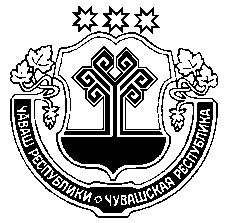 Чувашская РеспубликаАдминистрацияТораевскогосельского поселенияМоргаушского районаПОСТАНОВЛЕНИЕ16_._03_.2016ç. № 11с. ТораевоОб утверждении административного регламента администрации Тораевского  сельского поселения Моргаушского района Чувашской Республики по предоставлению муниципальной услуги «Подготовка и выдача градостроительных планов земельных участков»Ф.И.О. должностного лицаДолжность№ каб.Контактная информация (телефон, адрес электронной почты)График работыПавлов Николай АлександровичГлава 8 (835-41) 64-2-24Понедельник-пятница: 8.00-17.00, перерыв на обед с12.00 до 13.00.Выходные дни – суббота, воскресенье, праздничные дни.Кузьмина Ольга ГеннадьевнаВедущий специалист-эксперт8 (835-41) 64-2-24Понедельник-пятница: 8.00-17.00, перерыв на обед с12.00 до 13.00.Выходные дни – суббота, воскресенье, праздничные дни.Ф.И.О.должностного лицаДолжность№ каб.Контактная информация(телефон, адрес электронной почты)График работыКоролькова Татьяна ЕвгеньевнаДиректор 1088 (835-41) 62-3-15mfc-dir-morgau@cap.ruПонедельник-пятница: 8.00-18.00, без перерыва на обед.Суббота: 09.00-13.00, без перерыва на обед.Выходные дни – воскресенье, праздничные дни.Семенова
Алина ВалерьевнаГлавный специалист8 (835-41) 62-3-15mfc-oper-morgau01@cap.ruПонедельник-пятница: 8.00-18.00, без перерыва на обед.Суббота: 09.00-13.00, без перерыва на обед.Выходные дни – воскресенье, праздничные дни.Галкина
Венера АлексеевнаВедущий специалист8 (835-41) 62-3-15mfc-oper-morgau02@cap.ruПонедельник-пятница: 8.00-18.00, без перерыва на обед.Суббота: 09.00-13.00, без перерыва на обед.Выходные дни – воскресенье, праздничные дни.МогилевскаяКристина ГеннадьевнаВедущий специалист8 (835-41) 62-3-15mfc-oper-morgau03@cap.ruПонедельник-пятница: 8.00-18.00, без перерыва на обед.Суббота: 09.00-13.00, без перерыва на обед.Выходные дни – воскресенье, праздничные дни.Главе Тораевского сельского поселения Моргаушского района Чувашской Республики ___________________________________________от _________________________________________________________________________________________(ФИО физического лица или наименование юридического лица)______________________________________________(почтовый (юридический) адрес)__________________________________________________________________________________________________________________________________________(документ, удостоверяющий личность; сведения о юридическом лице)________________________________________________________________________________________________________________________________________________________________________________________(контактный телефон)№ п.п.Наименование представленных документовКоличество экземпляров, единицКоличество документов, шт.//   (дата)(подпись)(расшифровка подписи)(1:2000), выполненной.№,.(согласно чертежу)(назначение объекта капитального строительства)Кадастровый номер земельного участка согласно чертежу градостр. плана1. Длина (метров)2. Ширина (метров)3. Полоса отчуждения4. Охранные зоны5. Площадь земельного участка
(м2)6. Номер объекта кап. стр-ва согласно чертежу градостр. плана7. Размер
(м)7. Размер
(м)8. Площадь объекта кап. стр-ва
(м2)Кадастровый номер земельного участка согласно чертежу градостр. плана1. Длина (метров)2. Ширина (метров)3. Полоса отчуждения4. Охранные зоны5. Площадь земельного участка
(м2)6. Номер объекта кап. стр-ва согласно чертежу градостр. планамакс.мин.8. Площадь объекта кап. стр-ва
(м2)2.2.2. Предельное количество этажей – 2 или предельная высота зданий, строений, сооружений2.2.2. Предельное количество этажей – 2 или предельная высота зданий, строений, сооружений2.2.2. Предельное количество этажей – 2 или предельная высота зданий, строений, сооружений-             м. -             м. 2.2.3. Максимальный процент застройки в границах земельного участка% 2.% 2.№,.(согласно чертежу)(назначение объекта капитального строительства)Номер участка согласно чертежу градостроительного планаДлина (м)Ширина (м)Площадь (га)Полоса отчужденияОхранные зоны№,,(согласно чертежу градостроительного плана)(назначение объекта капитального строительства)инвентаризационный или кадастровый номер,технический или кадастровый паспорт объекта подготовлен№,,(согласно чертежу градостроительного плана)(назначение объекта культурного наследия)регистрационный номер в реестреот